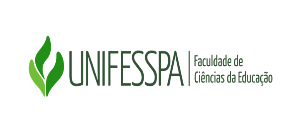 EDITAL N.º 02/2022 – FACED/UNIFESSPA  SELEÇÃO DE DISCENTES PARA ATUAR NOS PROJETOS DO PROGRAMA DE APOIO AO DISCENTE INGRESSANTE – PADIANEXO I – FICHA DE INSCRIÇÃO DO ESTUDANTEEDITAL N.º 02/2022/FACED* Anexar documentos exigidos no edital contidos no item 5 do edital n 05/2022. 